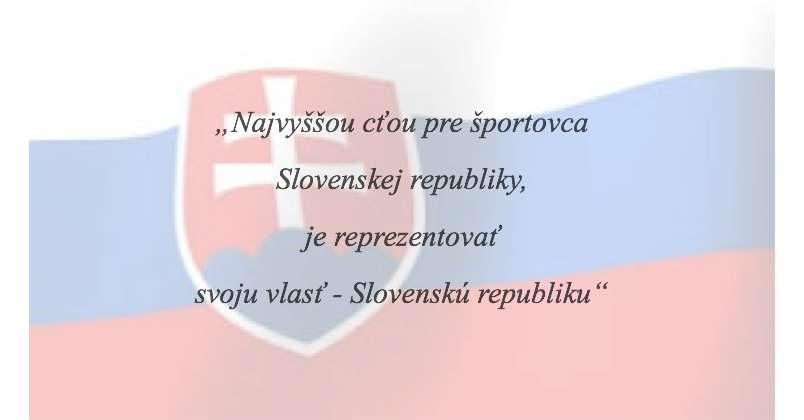 PREAMBULAŠportová reprezentácia Slovenskej republiky je vecou národnej hrdosti, rozvíja povedomie o kultúrnej identite, vzťah k vlasti, jej tradíciám a hodnotám. Je vyjadrením morálnej sily a osobnostnej vyspelosti športovca, s ktorou je spojená aj jeho zodpovednosť za naplnenie poslania - byť vzorom úspešného športovca - človeka a inšpiráciou pre mladých slovenských športovcov i pre ostatných občanov Slovenskej republiky.Dôstojne prekonáva etnické, náboženské, či rasové rozdiely  a prináša každodennú radosť nielen jeho aktívnym účastníkom, ale tiež fanúšikom, ktorých oddanosť a viera v úspech sú motorom pre každého športovca.Úspešná športová reprezentácia Slovenskej republiky je pre každého reprezentanta príležitosťou prispieť k rozvoju slovenského športu, odvďačiť sa mu za starostlivosť, ktorú od začiatku svojej športovej kariéry dostával a podporiť tým výchovu, rozvíjanie talentu a schopností ďalších generácií mladých talentovaných športovcov.Prezentovaním svojho športového majstrovstva reprezentant propaguje svoju osobu, športový klub, národný športový zväz, ale predovšetkýmsvoju vlasť - Slovenskú republiku.      Názov, adresa, IČO národného športového zväzu (ďalej len “NŠZ”):       Slovenská asociácia Taekwondo WT, Stará spišská cesta 2166/38, 04001 Košice,       IČO: 30814910      Meno a funkcia štatutárneho zástupcu NŠZ:  Ing. Pavel Ižarik, prezident SATKD      Rok: 2020      Meno a priezvisko reprezentanta: .…………………………………………………….....      Adresa:  .………….……………………………     Dátum narodenia:  .…………………      Číslo licencie v NŠZ: .…………………………… Šport:………………………..………      Mailová adresa športovca:...................................................................................................      Mailová adresa zákonného zástupcu: .................................................................................      Meno zákonného zástupcu:)  ………………………….…………………………………      Názov športového klubu:  ………….……………….…..………………………….……..      Základné predpoklady pre nomináciu športovca do športovej reprezentácie Slovenskej       republiky:štátne občianstvo Slovenskej republiky,splnenie nominačných kritérií za člena športovej reprezentácie Slovenskej republiky schválených výkonným orgánom NŠZ,dosiahnutie vekovej hranice určenej v športových pravidlách pre možnosť zaradenia športovca do konkrétnej vekovej kategórie podľa predpisov NŠZ, ak je veková hranica určenápríslušnosť k NŠZ.Výkonný výbor NŠZ na svojom zasadnutí dňa 17.5.2020 podľa čl. 2 stanov NŠZ schválil tento Štatút reprezentanta Slovenskej republiky (ďalej len „štatút reprezentanta“):Čl. IÚvodné ustanoveniaŠtatút reprezentanta upravuje postavenie, práva a povinnosti športovca, ktorého nominoval NŠZ za člena športovej reprezentácie Slovenskej republiky (ďalej len “reprezentácia”).)Štatút reprezentanta sa vydáva na základe § 29 ods. 3 zákona č. 440/2015 Z. z. o športe a o zmene a doplnení niektorých zákonov (ďalej len „zákon o športe“) a jeho obsahom sú minimálne kvalitatívne podmienky a požiadavky na správanie a konanie športovca nominovaného za člena reprezentácie.SATKD je NŠZ v zmysle § 16 a nasl. zákona o športe s právnou formu občianskeho združenia, ktoré v súlade s právnym poriadkom Slovenskej republiky dobrovoľne založili právnické osoby (športové kluby) so sídlom na území Slovenskej republiky a fyzické osoby s trvalým pobytom na území Slovenskej republiky.Čl. IIPráva reprezentanta      Reprezentant Slovenskej republiky je oprávnený najmä:byť nominovaný na základe dosiahnutej športovej výkonnosti na podujatia reprezentácie, ktorými sú najmä sústredenia, spoločné tréningy, domáce a zahraničné súťaže a pod.,byť oboznámený so štatútom reprezentanta a ďalšími právami a povinnosťami reprezentanta,využívať materiálno-technické vybavenie a organizačno-technickú podporu príslušného NŠZ,dožadovať sa plnenia rozhodnutí výkonného orgánu príslušného NŠZ, ktoré navrhla odborná komisia, súvisiacich s jeho prípravou a účasťou na súťaži,mať zabezpečenú športovú prípravu na súťaž, resp. účasť na súťaži pod vedením športového odborníka s požadovanou odbornou spôsobilosťou,byť poistený počas plnenia povinností reprezentanta podľa plánu prípravy schváleného národným športovým zväzom a počas účasti na súťaži, na ktorú ho nominoval NŠZ,) a to v rozsahuúrazové poistenie,cestovné poistenie, ktorého súčasťou je poistenie liečebných nákladov v cudzine  poistenie zodpovednosti za ním spôsobenú škodu,požadovať písomné hodnotenie svojej činnosti trénerom reprezentácie,konzultovať, pripomienkovať a navrhovať plán prípravy a tréningový program v spolupráci s trénerom reprezentácie, prípadne aj s ďalšími členmi realizačného tímu,požadovať uhradenie výdavkov spojených s účasťou na podujatiach reprezentácie, ktoré boli schválené výkonným orgánom príslušného NŠZ,v súlade s kritériami a rozhodnutím výkonného orgánu príslušného NŠZ, byť odmenený za dosiahnuté výsledky na majstrovstvách Európy, majstrovstvách sveta a na olympijských hrách,v prípade zistenia porušovania práv reprezentanta, požiadať výkonný orgán príslušného NŠZ o okamžitú nápravu, a to prostredníctvom:zástupcu športovcov v najvyššom orgáne NŠZ alebošportového klubu, ku ktorému má klubovú príslušnosť.Čl. IIIPovinnosti reprezentanta      Reprezentant Slovenskej republiky je povinný:dôstojne a zodpovedne reprezentovať Slovenskú republiku na podujatiach, na ktoré bol nominovaný príslušným NŠZ,rešpektovať a ctiť si štátne symboly Slovenskej republiky: znak, hymnu, vlajku, pečať,zúčastňovať sa na podujatiach reprezentácie (sústredenia, spoločné tréningy, regenerácia, domáce a zahraničné súťaže a pod.), na ktoré bol riadne nominovaný,vyvinúť v súťaži úsilie potrebné na dosiahnutie najlepšieho športového výkonu a výsledku,pripravovať sa na súťaž podľa pokynov trénera reprezentácie, prípadne aj ďalších členov realizačného tímu,dodržiavať pokyny reprezentačného trénera a členov realizačného tímu,chrániť dobré meno a zverený majetok príslušného NŠZ, pred jeho stratou alebo poškodením a na požiadanie ho vrátiť po skončení podujatia,ospravedlniť svoju neúčasť na podujatiach písomnou formou, vrátane zdôvodnenia trénerovi reprezentácie, resp. výkonnému orgánu príslušného NŠZ a to bezodkladne po zistení dôvodu neúčasti; v prípade neúčasti zo zdravotných dôvodov, je nevyhnutné podrobiť sa dôkladnej lekárskej prehliadke a predložiť lekárske potvrdenie,plniť a dodržiavať ustanovenia, rozhodnutia a opatrenia svetového Antidopingového kódexu WADA a Antidopingovej agentúry Slovenskej republiky a nepoužívať̌ substancie obsahujúce dopingové látky podľa oficiálneho zoznamu WADA v boji proti dopingu, príslušnej medzinárodnej športovej organizácie, dodržiavať životosprávu v rozsahu a spôsobom dohodnutom s príslušným NŠZ, oboznámiť sa, dodržiavať a riadiť sa športovo-technickými a bezpečnostnými predpismi príslušného NŠZ, WT, WTE a pravidlami príslušného športu,absolvovať lekársku prehliadku u lekára so špecializáciou v odbore telovýchovné lekárstvo najmenej raz ročne a vždy po zranení, ktoré neumožňovalo vykonávanie športu viac ako tri mesiace,oznámiť bezodkladne zranenie, ochorenie alebo inú stratu zdravotnej spôsobilosti na vykonávanie športu trénerovi reprezentácie, absolvovať lekárske ošetrenie alebo iný zdravotný výkon po konzultácii s trénerom reprezentácie, najmä zúčastniť sa biochemických vyšetrení, určených a v predstihu oznámených trénerom reprezentácie,rešpektovať záväzky NŠZ, ktorý ho nominoval za člena reprezentácie, a ktoré súvisia s používaním a zhodnotením jeho osobnostných práv, ak sa nedohodne inak,používať na všetkých reprezentačných podujatiach, na ktoré je nominovaný, predpísané oblečenie, ktoré schváli NŠZ alebo iná športová organizácia oprávnená nominovať športovca za člena reprezentácie; reklama na oblečení reprezentanta musí rešpektovať predpisy a rozhodnutia NŠZ,zdržať sa akéhokoľvek konania, ktoré by mohlo poškodiť dobré meno príslušného NŠZ alebo Slovenskej republiky a jej štátnych symbolov,nezúčastňovať sa osobne ani prostredníctvom tretej osoby na stávkovej hre v športovom odvetví NŠZ, ktorého je členom,informovať bezodkladne v záujme ochrany integrity športu NŠZ o každom podozrení alebo zistení, že priebeh alebo výsledky súťaže sú manipulované,zdržať sa zneužívania alebo šírenia dôverných informácií o svojom NŠZ alebo svojej športovej činnosti, ktoré by mohli ohroziť integritu súťaže,oznámiť výkonnému orgánu príslušného NŠZ písomnou formou vzdanie sa reprezentácie, nezúčastňovať sa na politických, etnických, náboženských alebo iných vnútorných záležitostiach krajiny, v ktorej sa zúčastňuje na súťaži alebo sa pripravuje na súťaž a nekonať urážlivo voči takej krajine, jej obyvateľom, oficiálnym úradom a vierovyznaniu.Čl. IVStrata štatútu reprezentanta       Reprezentant stratí štatút reprezentanta Slovenskej republiky:vyradením z nominácie do reprezentácie z dôvodu neplnenia výkonnostných kritérií pre zaradenie do reprezentácie rozhodnutím výkonného orgánu NŠZ na návrh trénera reprezentácie, v dôsledku postihu za porušenie antidopingových pravidiel podľa § 88 ods. 3 zákona o športe,na základe rozhodnutia disciplinárneho orgánu NŠZ o vylúčení z reprezentácie,v dôsledku ukončenia alebo prerušenia aktívnej športovej kariéry reprezentanta zo zdravotných, rodinných alebo iných osobných dôvodov na strane reprezentanta,vzdaním sa reprezentácie,odmietnutím nominácie do reprezentácie,)v prípade neospravedlnenej neúčasti na príprave alebo na súťaži, na ktoré ho NŠZ riadne nominoval,v prípade neuposlúchnutia rozhodnutia alebo pokynu trénera reprezentácie závažnej povahy,ak prijal štátne občianstvo iného štátu ako Slovenskej republiky,ak ukončil aktívnu športovú kariéru športovca.Čl. VZáverečné ustanoveniaŠtatút reprezentanta sa prijíma s účinnosťou na dobu neurčitú. Výkon práv a povinností reprezentanta zabezpečuje NŠZ, ktorý ho do reprezentácie nominoval. Práva a povinnosti NŠZ a reprezentanta, ktoré nie sú upravené v štatúte reprezentanta môžu byť dojednané v zmluve uzatvorenej medzi NŠZ a reprezentantom. Zmluva dopĺňa štatút reprezentanta, nie je jeho nahradením.Štatút reprezentanta platí primerane aj pre ostatných členov realizačného tímu a iné osoby nominované národným športovým zväzom, ktoré sú súčasťou športovej reprezentácie) a boli s obsahom štatútu preukázateľne oboznámené.Oboznámenie športovcov, členov realizačného tímu a iných osôb, ktoré sú na základe nominácie NŠZ súčasťou športovej reprezentácie, so štatútom reprezentanta zabezpečí príslušný NŠZ.Tento štatút nadobúda platnosť a účinnosť dňom jeho schválenia na zasadnutí výkonného orgánu príslušného NŠZ.            ..…..…………………..………                                        …..…….….….…………….                       Miesto a dátum                                                             Podpis reprezentanta